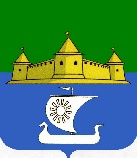 МУНИЦИПАЛЬНОЕ ОБРАЗОВАНИЕ«МОРОЗОВСКОЕ ГОРОДСКОЕ ПОСЕЛЕНИЕ ВСЕВОЛОЖСКОГО МУНИЦИПАЛЬНОГО РАЙОНА ЛЕНИНГРАДСКОЙ ОБЛАСТИ»СОВЕТ ДЕПУТАТОВР Е Ш Е Н И Еот ___________________2018  года № ____________   	 Совет депутатов принялРЕШЕНИЕ:1. Внести в Регламент Совета депутатов МО «Морозовское городское поселение», утвержденный постановлением Совета депутатов № 3 от 06.02.2006 года следующие дополнения:1.1. Пункты 38, 39, 40 Регламента изложить в новой редакции: «38. В заседаниях Совета депутатов могут присутствовать представители органов государственной власти, органов местного самоуправления, органов территориального общественного самоуправления, граждане, представители юридических лиц, трудовых коллективов, общественных объединений, аккредитованные при органах местного самоуправления муниципального образования «Морозовское городское поселение Всеволожского муниципального района Ленинградской области» представители средств массовой информации.39. Присутствующие или приглашенные на заседание лица не имеют права вмешиваться в работу Совета депутатов, обязаны воздерживаться от проявления одобрения или неодобрения поведения и высказываний депутатов, соблюдать порядок и подчиняться распоряжениям председательствующего на заседании Совета депутатов. Слово приглашенным может быть предоставлено только после выступления депутатов перед голосованием по определенному вопросу. Председательствующий на заседании вправе удалить нарушителя порядка из зала либо лишить его слова.40. Информационные сообщения о работе Совета депутатов публикуются в местных средствах массовой информации, размещаются на официальном Интернет-сайте. Лица, имеющие намерение осуществить на открытом заседании Совета депутатов фото-, аудио-, видеосъемку, до начала заседания Совета депутатов обязаны письменно уведомить об этом председателя Совета депутатов либо лицо, его замещающее на данном заседании. В исключительных случаях Советом депутатов может быть принято отдельное решение о запрете фото-, аудио-, видео- съемки с учетом требований законодательства о защите персональных данных граждан, а также в иных случаях, предусмотренных действующим законодательством». 2. Опубликовать настоящее постановление в газете «Ладожские новости» и разместить на официальном сайте муниципального образования в сети «Интернет» www.adminmgp.ru.	3. Настоящее постановление вступает в силу с момента его опубликования.4. Контроль исполнения настоящего постановления возложить на комиссию Совета депутатов по законности, правопорядку, гласности и вопросам местного самоуправления.Глава муниципального образования				                       	Е.Б. ЕрмаковаО внесении дополнений  в Регламент Совета депутатов муниципального образования «Морозовское городское поселение»